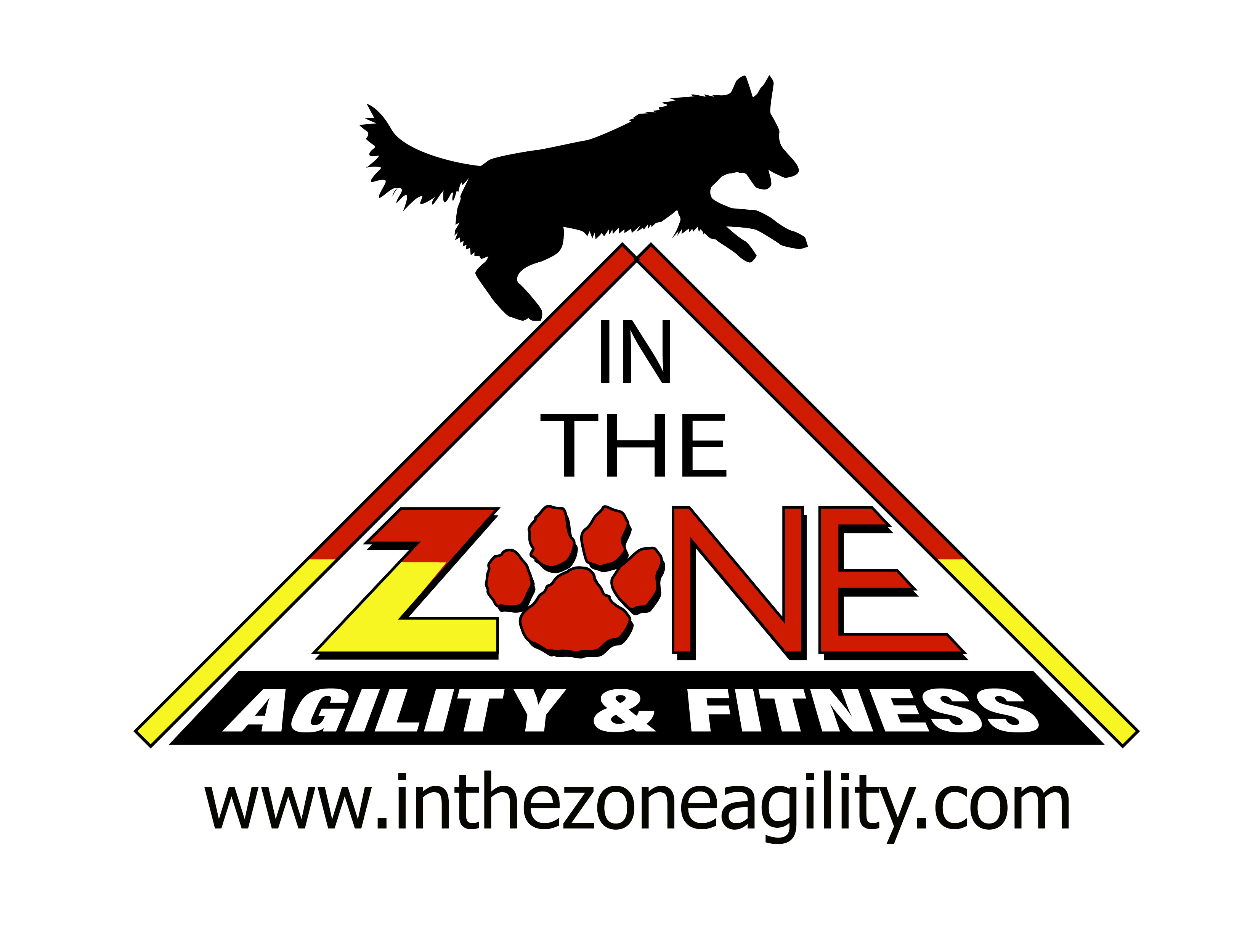 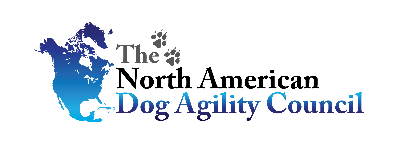 In The Zone, LLC,  Jan State College Make Checks Payable to:  In The ZoneSend entries to: Lisa Schmit,  State College Trial, 14670 Nave Rd, Mechanicsburg IL 62545I will be leaving IL Dec 25, so please send in your entry prior to Dec 16th. If not, please email me entry at inthezoneagility@gmail.comNumber of Total Runs Entered (all dogs):	# ___________□ 1- 11 Runs = 		$13 each	= ___________□ 12-20 runs =	   	$12 each	= ___________						□ Over 21 runs	                 $11 each               =____________□ Junior Handler  =	  $5 each	= ___________□ Day of Show (after closing) $15 each	= ___________ TOTAL ENCLOSED 	                                =___________Owner/Exhibitor: ____________________________________Date______________________Parent or Legal Guardian of Junior Handler__________________________________________AGREEMENTThe person who signs this agreement represents that he/she is authorized to enter into this agreement on behalf of both exhibitor and the owner of entered dog. In considerationof acceptance of this entry: 1.1. As used here "NADAC" means the North American Dog Agility Council, LLC., its members,officers, directors, employees, show chairs, show committees and agents.1.2. Exhibitor/owner agree to abide by the rules and regulations of NADAC and any other rules and regulations appearing in the premium for this event. 1.3. Exhibitor/owner certify that the entered dog is not a hazard to persons, dogs or property and that the entered dog's rabies vaccination is current in accordancewith the requirement of the state in which the dog resides. 1.4. Exhibitor/owner acknowledge all hazards presented by the event and the event premises, including, but not limited to, the condition of the surface, restrooms, security measures or lack of, electrical appliances, fittings, show rings, parking areas and the presence of unfamiliar animals and people; exhibitor and owner assume the risk of any harm arising from these. 1.5. Exhibitor/owner releases NADAC (including its respective officers, directors, employees, and members),  In The Zone, LLC(including its officers, directors, members, and event organizing committee), and The Pennsylvania State University, (including its officers, agents, and employees) and will defend them and hold them harmless from all present and future loss, injury, damage, claims, demands and liabilities involving the entered dog, the event or event premises. Without limiting the generality of the foregoing hold harmless provisions, exhibitor/owner hereby specifically assumes sole responsibility for and agrees to indemnify and save the aforementioned parties harmless from any and all loss and expenses (including legal fees) by reason of the liability imposed by law upon any of the aforementioned parties for damages because of bodily injuries, including death, at any time in consequence of my (our) participation in this event, howsoever such injury or death may be caused and whether or not the same may have been caused or may have been alleged to have been caused by negligence of the aforementioned parties or any of their employees or agents or any other personsTHE MANAGEMENT: will not be responsible for the loss or damage to any dog exhibited, or for the possessions of any exhibitor whether the result was by accident or any other cause. It is distinctly understood that every dog at this event is in the care, custody, and control of his owner or handler during the entire time the dog is on the show premises. Any exhibitor whose dogs and/or children create unnecessary disturbances or repeatedly engage in unsafe or disruptive behavior may, at the discretion of the Show Committee, be asked to leave the show site. In such case, no refund of fees paid will be made and no scores will be submitted.HOTELS/MOTELS:HOST HOTEL Quality Inn (Formerly Motel 6) – 1274 N. Atherton St. State College, PA 16801 (814-234-1600)
5 minutes from the Ag Arena We have reserved a block of rooms here under In the Zone Agility NO pet fee., $79 a night . The ITZ rate is good Thursday through Sunday nights.  They have a hot breakfast in the morning and Starbucks is close by.  Anyone interested should reserve their room by Dec 19 any of the rooms not reserved by then will be released.Super 8 – South Atherton St. & Branch Rd. State College, PA 16801 (814-237-8005)
There is a large field behind this hotel, a few decent restaurants and a 24 hour Perkins right in front of the hotel.Autoport – Business Route 322 State College, PA 16801 (814-237-7666) 5 minutes from the Ag Arena
This is the only hotel with outside/individual room access - close to the same restaurants as Super 8.Special note: RV Parking on the show grounds is allowed if you are self contained. No hook ups. You may run your generator as long as you are parked where your exhaust does not bother others. There is plenty of room in the parking lot to avoid disturbing others.DIRECTIONSFor GPS users, use the Centre County-Penn State Visitor Center address: 800 E. Park Ave, State College, PA. 16803. The Visitors Center is located directly across from the Ag Arena (Ag Arena has no street address).Coming from the East and Northeast:Take I-80 West to Hwy 220 South, Penn State exit (exit 161).Take Hwy 220 S. to State College, PA.Coming into State College, take the Penn State/Beaver Stadium exit (exit 74).Follow ‘THEN’ below.Coming from the West:Take I-80 East to Hwy 220 South, Penn State exit (exit 161).Take Hwy 220 S. to State College, PA.Coming into State College, take the Penn State/Beaver Stadium exit (exit 74).Follow ‘THEN’ below.Coming from the Southeast:From Harrisburg, PA, take Hwy 322 West to State College, PA.At State College, take the Penn State/Beaver Stadium exit.Follow ‘THEN’ below.Coming from the South:Take I-99 North/Hwy 220 North to State College, PA.At State College, take Hwy 322 East/Penn State/Beaver Stadium exit (exit 73).Stay in the far right lane and take the immediate Penn State/Beaver Stadium exit.THEN:Follow the signs to Penn State/Beaver Stadium.As you approach Beaver Stadium, the Penn State Agricultural Arena will be on your right. Enter the Ag Arena parking lot on your right before the lights at Fox Hollow Rd.Cars and vans park toward the left, RVs must park on the gravel toward the right. SEMINARS/ONLINE DOG TRAINING:. Lisa offers agility and conditioning seminars and online dog training and video coaching.  I have moved to the Springfield IL area so please let me know if you are interested in bringing me in for workshop or seminar !  For more info go to www.inthezoneagility.comSUBSCRIBE to In The Zone  NEWSLETTER   http://eepurl.com/dNZpcMJOIN IN THE ZONE AGILITY FACEBOOK GROUP   for training tips and videos, trial and seminar info www.facebook.com/groups/IntheZoneAgility/In The Zone Online Dog Training School: https://inthezonedogtraining.teachable.comI also teach online classes through Bobbie Lyons Canine Campus! www.bobbielyonscaninecampus.com/p/schedule In The Zone, LLCJan 10-12 2020Snider Agricultural Arena
State College, PA
Judge: Patti Cavin 
HEATED INDOOR ARENA on dirt Contact Surface:Dirt MixCrating Set up times:Friday/800Sat/Sun 730Briefing at:Friday/9Saturday /Sunday 8First dog on the line at:After briefingPreliminary Class Order:May change depending on weather, judges preference, time or number of entriesAll Classes are 2 rounds except Friday Chances and Jumpers is only one round unless you swap. NEW THINGS FOR 2020NEW TO IN THE ZONE TRIAL PROMOTIONFirst time to ITZ trials or come back after 3 years or longer, entries are $5 a run all weekend if signed up before closing.Get your dog’sNADAC  # here:  https://www.nadac.com/dogregform.htm  2019 New NADAC Rule Chances-Gate may be closed while still earning Qs  -More lenient training in the ring. You get 60 seconds in ring-New awards that don’t include Elite Chances-If you have titles in other venues, you do not have to start in Novice For info go to https://www.nadac.com/rules.htmwww.inthezoneagility.comJoin ITZ Facebook group for event info, training tips, facebook lives and more: www.facebook.com/groups/IntheZoneAgility/Entries Open on:NowEntries Close on:Dec 30However, I will be leaving IL Dec 25, so please send in your entry prior to Dec 16th. If not, please email me entry at inthezoneagility@gmail.comCrating available: yes InsideBuilding Double run or Standard format:Double RunEntry Limits:500Move ups: AllowedDay of show Entries:$15 a run Day of Show Refunds:REFUNDS: There shall be no refunds for entries withdrawn in the event a dog and/or handler are dismissed from competition, regardless of the reason for such dismissal. Refunds are allowed if requested before the closing date with a $10 processing fee per dog. Refunds after the closing date will be honored only for bitches in season. No entry fee will be refunded if the trial cannot open or be completed by reasons of riots, civil disturbances, fire, snow, acts of God, public emergency, an act of a public enemy, or any other cause beyond our control. Show CommitteeLisa Schmitinthezoneagility@gmail.comENTRY CHANGES: Accepted entries may be changed prior to Wednesday before the trial at 9:00 p.m. E-mail change requests to Lisa Schmit at lmsphd@gmail.com. NO CHANGES will be made at the trial, so please read over your confirmations carefully.Awards and Ribbons:1st-4th Place, Q Ribbons, Special Award Ribbons-NATCH, Versatility NATCH, All Around NATCHTriple Triple Superior, Triple Superior VersatilityTriple Triple, Triple SuperiorEquipment info:Rubber Surfaced 9’ A Frame, Rubber Surfaced Dog Walk, Jumps, Open Tunnels, Hoops, Barrels, and 24” Spaced Weave PolesFood info:No food2020 TRIAL SCHEDULEJump Height Info:MEASURINGMeasurement forms may be obtained at http://nadac.com/Application-for-Permanent-Height-Card.htmDogs which require measuring:Dogs in the Proficient Category, Novice, Open or Elitejumping 4”, 8”, 12” or 16”Dogs which do not need to be measured:Dogs jumping 16” in the Veteran or Junior Handler DivisionDogs jumping 20” Dogs in the Skilled CategoryDogs with a permanent height cardDogs listed on the Height Exemption ListJUMP HEIGHTSThere are four Standard Division-Proficient jump heights: 8”, 12”, 16”, and 20”. There are four Standard Division-Skilled jump heights: 4”, 8”, 12”, and 16”.There are four jump heights for the Veterans and Junior Handler divisions: 4”, 8”, 12”, and 16”. Please see the NADAC Rulebook for the full jump height tableBrief Summary of Rules:Please refer to www.nadac.comfor a fullexplanation of all NADAC rules and up to date information. Please note that NADAC trials should provide a safe and fun environment for both exhibitors and their dogs.Aggressive dogs will not be tolerated and will be excused from the trial.The show committee has the right to refuse any entry. Anyone not currently in good standing with NADAC will not be allowed to enter this trial.Exhibitors, through submission of entry, acknowledge that they are knowledgeable of NADAC rules and regulations, and agree to abide by all rules in effect at the time of this trial.No entry fee will be refunded if the trial cannot open or be completed by reasons of riots, civil disturbances, fire, acts of God, public emergency, an act of a public enemy, or any other cause beyond the control of the organizing committee.Checks not honored by the bank do not constitute a valid entry fee. There will be a $25.00 service charge for bank returned checks.Dog must be registered and have a valid registration number before entries will be accepted. http://nadac.com/afrm/dogregfrm.asp A copy of the current Exhibitors Handbook may be downloaded free from the NADAC web site: www.nadac.comBitches in heat, lame, or blind dogs are ineligible for entry, as is any dog with a deformity which may cause a judge to not be able to reasonably assess the dog’s ability to function and perform agility obstacles safely, and in a manner that is in the best interest, health and welfare of the dog.No collars, leads, food, toys, clickers, or other aids or devices shall be permitted on the course. No, food, toys, clickers within 10 feet of the ring. Food or small toys can be in a secure container in pocket during a containerized trial.The sponsoring clubs will not be responsible for the loss or damage to any dog exhibited, or for the possessions of any exhibitor whether the result be accident or other cause. It is distinctly understood that every dog at this event is inthe care and control of his owner or handler during the entire time the dog is on the show premises.*** SWAP RUNS: Friday has 1 round of Chances and Jumpers, and 2 rounds of Regular.
We are giving people the option of running a extra round of Chances, or Jumpers.   But, you must give up a jumping class in order to do this.  So for instance if you wanted 2 rounds of chances, you would need to give up a jumpers round, or a regular round. You can’t run any more than 2 rounds of regular, so no additions there. And you can’t go over 4 jumping classes. You also can only swap 1 round. For example, you can enter 2 Jumpers, 2 Regular, or 2 Chances 2 Jumpers. You cannot enter all 6 jumping classes (2 Chances, 2 Jumpers and 2 Regular)
You can fill out the form and check SWAP jumpers or SWAP Chances.      Jump Height Info:MEASURINGMeasurement forms may be obtained at http://nadac.com/Application-for-Permanent-Height-Card.htmDogs which require measuring:Dogs in the Proficient Category, Novice, Open or Elitejumping 4”, 8”, 12” or 16”Dogs which do not need to be measured:Dogs jumping 16” in the Veteran or Junior Handler DivisionDogs jumping 20” Dogs in the Skilled CategoryDogs with a permanent height cardDogs listed on the Height Exemption ListJUMP HEIGHTSThere are four Standard Division-Proficient jump heights: 8”, 12”, 16”, and 20”. There are four Standard Division-Skilled jump heights: 4”, 8”, 12”, and 16”.There are four jump heights for the Veterans and Junior Handler divisions: 4”, 8”, 12”, and 16”. Please see the NADAC Rulebook for the full jump height tableBrief Summary of Rules:Please refer to www.nadac.comfor a fullexplanation of all NADAC rules and up to date information. Please note that NADAC trials should provide a safe and fun environment for both exhibitors and their dogs.Aggressive dogs will not be tolerated and will be excused from the trial.The show committee has the right to refuse any entry. Anyone not currently in good standing with NADAC will not be allowed to enter this trial.Exhibitors, through submission of entry, acknowledge that they are knowledgeable of NADAC rules and regulations, and agree to abide by all rules in effect at the time of this trial.No entry fee will be refunded if the trial cannot open or be completed by reasons of riots, civil disturbances, fire, acts of God, public emergency, an act of a public enemy, or any other cause beyond the control of the organizing committee.Checks not honored by the bank do not constitute a valid entry fee. There will be a $25.00 service charge for bank returned checks.Dog must be registered and have a valid registration number before entries will be accepted. http://nadac.com/afrm/dogregfrm.asp A copy of the current Exhibitors Handbook may be downloaded free from the NADAC web site: www.nadac.comBitches in heat, lame, or blind dogs are ineligible for entry, as is any dog with a deformity which may cause a judge to not be able to reasonably assess the dog’s ability to function and perform agility obstacles safely, and in a manner that is in the best interest, health and welfare of the dog.No collars, leads, food, toys, clickers, or other aids or devices shall be permitted on the course. No, food, toys, clickers within 10 feet of the ring. Food or small toys can be in a secure container in pocket during a containerized trial.The sponsoring clubs will not be responsible for the loss or damage to any dog exhibited, or for the possessions of any exhibitor whether the result be accident or other cause. It is distinctly understood that every dog at this event is inthe care and control of his owner or handler during the entire time the dog is on the show premises.*** SWAP RUNS: Friday has 1 round of Chances and Jumpers, and 2 rounds of Regular.
We are giving people the option of running a extra round of Chances, or Jumpers.   But, you must give up a jumping class in order to do this.  So for instance if you wanted 2 rounds of chances, you would need to give up a jumpers round, or a regular round. You can’t run any more than 2 rounds of regular, so no additions there. And you can’t go over 4 jumping classes. You also can only swap 1 round. For example, you can enter 2 Jumpers, 2 Regular, or 2 Chances 2 Jumpers. You cannot enter all 6 jumping classes (2 Chances, 2 Jumpers and 2 Regular)
You can fill out the form and check SWAP jumpers or SWAP Chances.      OwnerOwnerOwnerOwnerOwnerDogDogDogNameNameNameNameNameCall NameCall NameCall NameAddressAddressAddressAddressAddressNADAC Reg #NADAC Reg #NADAC Reg #City/State/ZipCity/State/ZipCity/State/ZipCity/State/ZipCity/State/ZipDate of BirthDate of BirthDate of BirthPhonePhonePhonePhonePhoneHeight at WithersHeight at WithersHeight at WithersEmailEmailEmailEmailEmailBreedBreedBreedHandler, If not ownerHandler, If not ownerHandler, If not ownerHandler, If not ownerHandler, If not ownerEmergency Contact Name/PhoneEmergency Contact Name/PhoneEmergency Contact Name/PhonePLEASE INCLUDE A COPY OF YOUR DOG’S HEIGHT CARD IF YOU DO NOT HAVE ONE ON FILE.PLEASE INCLUDE A COPY OF YOUR DOG’S HEIGHT CARD IF YOU DO NOT HAVE ONE ON FILE.PLEASE INCLUDE A COPY OF YOUR DOG’S HEIGHT CARD IF YOU DO NOT HAVE ONE ON FILE.PLEASE INCLUDE A COPY OF YOUR DOG’S HEIGHT CARD IF YOU DO NOT HAVE ONE ON FILE.PLEASE INCLUDE A COPY OF YOUR DOG’S HEIGHT CARD IF YOU DO NOT HAVE ONE ON FILE.PLEASE INCLUDE A COPY OF YOUR DOG’S HEIGHT CARD IF YOU DO NOT HAVE ONE ON FILE.PLEASE INCLUDE A COPY OF YOUR DOG’S HEIGHT CARD IF YOU DO NOT HAVE ONE ON FILE.PLEASE INCLUDE A COPY OF YOUR DOG’S HEIGHT CARD IF YOU DO NOT HAVE ONE ON FILE.CATEGORY:      PROFICIENT            SKILLED  CATEGORY:      PROFICIENT            SKILLED  CATEGORY:      PROFICIENT            SKILLED  CATEGORY:      PROFICIENT            SKILLED  CATEGORY:      PROFICIENT            SKILLED  CATEGORY:      PROFICIENT            SKILLED  CATEGORY:      PROFICIENT            SKILLED  CATEGORY:      PROFICIENT            SKILLED  DIVISION:         STANDARD             VET DOG              VET HANDLER             JUNIOR HANDLER    DIVISION:         STANDARD             VET DOG              VET HANDLER             JUNIOR HANDLER    DIVISION:         STANDARD             VET DOG              VET HANDLER             JUNIOR HANDLER    DIVISION:         STANDARD             VET DOG              VET HANDLER             JUNIOR HANDLER    DIVISION:         STANDARD             VET DOG              VET HANDLER             JUNIOR HANDLER    DIVISION:         STANDARD             VET DOG              VET HANDLER             JUNIOR HANDLER    DIVISION:         STANDARD             VET DOG              VET HANDLER             JUNIOR HANDLER    DIVISION:         STANDARD             VET DOG              VET HANDLER             JUNIOR HANDLER    I WANT MY DOG TO JUMP:      4           8          12         16          20I WANT MY DOG TO JUMP:      4           8          12         16          20I WANT MY DOG TO JUMP:      4           8          12         16          20I WANT MY DOG TO JUMP:      4           8          12         16          20I WANT MY DOG TO JUMP:      4           8          12         16          20I WANT MY DOG TO JUMP:      4           8          12         16          20I WANT MY DOG TO JUMP:      4           8          12         16          20I WANT MY DOG TO JUMP:      4           8          12         16          20ClassLevelLevelLevelLevelDayDayDayClassIntroNoviceOpenEliteFridaySaturdaySundayRegularRd 1   Rd 2  Rd 1   Rd 2  Rd 1   Rd 2  ChancesRd 1    Swap  Rd 1   Rd 2  JumpersRd 1  Swap Rd 1   Rd 2  Touch n GoRd 1  Rd 1   Rd 2  WeaversRd 1  Rd 1   Rd 2  HoopersRd 1   Rd 2  BarrelersRd 1   Rd 2  In consideration of the acceptance of this entry, I/we certify that I/we have knowledge of, and are familiar with, and agree to abide by, the Rules and Regulations of NADAC in effect at the time of this trial, and by any additional rules and regulations as approved by NADAC for this trial. I/we certify that the dog entered is not a hazard to persons or other dogs. I/we further agree to be bound by the “Agreement” printed on page 5 of this premiumIn consideration of the acceptance of this entry, I/we certify that I/we have knowledge of, and are familiar with, and agree to abide by, the Rules and Regulations of NADAC in effect at the time of this trial, and by any additional rules and regulations as approved by NADAC for this trial. I/we certify that the dog entered is not a hazard to persons or other dogs. I/we further agree to be bound by the “Agreement” printed on page 5 of this premiumIn consideration of the acceptance of this entry, I/we certify that I/we have knowledge of, and are familiar with, and agree to abide by, the Rules and Regulations of NADAC in effect at the time of this trial, and by any additional rules and regulations as approved by NADAC for this trial. I/we certify that the dog entered is not a hazard to persons or other dogs. I/we further agree to be bound by the “Agreement” printed on page 5 of this premiumIn consideration of the acceptance of this entry, I/we certify that I/we have knowledge of, and are familiar with, and agree to abide by, the Rules and Regulations of NADAC in effect at the time of this trial, and by any additional rules and regulations as approved by NADAC for this trial. I/we certify that the dog entered is not a hazard to persons or other dogs. I/we further agree to be bound by the “Agreement” printed on page 5 of this premiumIn consideration of the acceptance of this entry, I/we certify that I/we have knowledge of, and are familiar with, and agree to abide by, the Rules and Regulations of NADAC in effect at the time of this trial, and by any additional rules and regulations as approved by NADAC for this trial. I/we certify that the dog entered is not a hazard to persons or other dogs. I/we further agree to be bound by the “Agreement” printed on page 5 of this premiumIn consideration of the acceptance of this entry, I/we certify that I/we have knowledge of, and are familiar with, and agree to abide by, the Rules and Regulations of NADAC in effect at the time of this trial, and by any additional rules and regulations as approved by NADAC for this trial. I/we certify that the dog entered is not a hazard to persons or other dogs. I/we further agree to be bound by the “Agreement” printed on page 5 of this premiumIn consideration of the acceptance of this entry, I/we certify that I/we have knowledge of, and are familiar with, and agree to abide by, the Rules and Regulations of NADAC in effect at the time of this trial, and by any additional rules and regulations as approved by NADAC for this trial. I/we certify that the dog entered is not a hazard to persons or other dogs. I/we further agree to be bound by the “Agreement” printed on page 5 of this premiumIn consideration of the acceptance of this entry, I/we certify that I/we have knowledge of, and are familiar with, and agree to abide by, the Rules and Regulations of NADAC in effect at the time of this trial, and by any additional rules and regulations as approved by NADAC for this trial. I/we certify that the dog entered is not a hazard to persons or other dogs. I/we further agree to be bound by the “Agreement” printed on page 5 of this premium